		Accord		Concernant l’adoption de prescriptions techniques uniformes applicables aux véhicules à roues, aux équipements et aux pièces susceptibles d’être montés ou utilisés sur un véhicule à roues et 
les conditions de reconnaissance réciproque des homologations délivrées conformément à ces prescriptions*(Révision 2, comprenant les amendements entrés en vigueur le 16 octobre 1995)_________		Additif 84 − Règlement no 85		Révision 1 − Rectificatif 1Rectificatif 1 à la révision 1 du Règlement (erratum du secrétariat)		Prescriptions uniformes relatives à l’homologation des moteurs à combustion interne ou des groupes motopropulseurs électriques destinés à la propulsion des véhicules à moteur des catégories M et N 
en ce qui concerne la mesure de la puissance nette et de la puissance maximale sur 30 min des groupes motopropulseurs électriques_________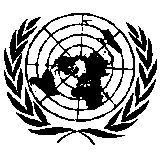 ORGANISATION DES NATIONS UNIESAnnexe 5,Paragraphe 4.1, modification sans objet en français.E/ECE/324/Rev.1/Add.84/Rev.1/Corr.1−E/ECE/TRANS/505/Rev.1/Add.84/Rev.1/Corr.1E/ECE/324/Rev.1/Add.84/Rev.1/Corr.1−E/ECE/TRANS/505/Rev.1/Add.84/Rev.1/Corr.122 septembre 2016FrançaisOriginal : anglais